		Malmö, 6 juli 2018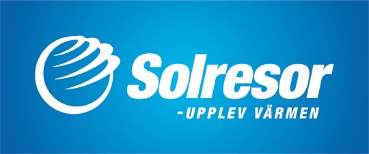 Solresor satsar på safari i Krugerparken SydafrikaSedan många år tillbaka har Solresor erbjudit rundresor till flera destinationer runt om i världen. Bland annat har resenärer kunnat kombinera djur- och naturupplevelser med kulturhistoriska sevärdheter och resorna har ofta avslutats vid vidsträckta paradisstränder. 
Förra året tog Solresor ett steg i en annan riktning och erbjöd för första gången en renodlad safariupplevelse i Sydafrika. Då gavs möjligheten att bo i herrgårdsliknande miljö bland Afrikas vilda (växtätande) djur på Kololo Game Reserve med stor chans att pricka av ”de stora fem”. 
I år fortsätter satsningen på safariresor och programmet utökas till att innehålla den världsberömda Krugerparken i Sydafrika.Krugerparken är den mest omtalade nationalparken i Sydafrika och vi är mycket stolta över att erbjuda möjligheten att spana efter Afrikas vilda djur i deras rätta element, säger Torbjörn Lehmann, Commercial Manager på Solresor. ”The Big Five” är en term för de fem största vilddjuren som lever på Afrikas savanner och listan utgörs av leopard, lejon, elefant, noshörning och afrikansk buffel. Det är en riktigt mäktig upplevelse att se djuren, säger Lehmann som själv varit på Kololo Game Reserve och medger att hans personliga favorit är giraffer. Under den nya safariresan ingår boende på Unyati Safari Lodge som ligger strax utanför Krugerparken vilket innebär att du bor bland växtätande djur. Närmare än så går knappast att komma, säger Lehmann och minns speciellt de tillfällen då han själv stod öga mot öga med flera av de stora djuren.
Vi har erfarna rangers med oss på alla game-drives och det tas stor hänsyn till det vilda som vi får äran att besöka under en händelserik vecka, säger Lehmann. Resan till Krugerparken innehåller även häftiga naturupplevelser som en heldag i världens tredje största kanjon, Blyde River Canyon.
Avresor i oktober, november, januari och februari från Stockholm och Köpenhamn. 